Спецификация контрольных измерительных материалов для проведения промежуточной аттестации по информатики в 8 классахНазначение КИМИтоговая работа предназначена для проведения процедуры оценки качества образования по предмету «Информатика» в рамках мониторинга образовательных достижений обучающихся 8 классов. Проводится в соответствии с Федеральным законом от 29.12.2012 № 273-ФЗ «Об образовании в Российской Федерации». Основная цель работы – выявить уровень достижения школьниками планируемых результатов, разработанных на основе федерального государственного образовательного стандарта основного общего образования по предмету «Информатика». 2. Документы, определяющие содержание КИМ Содержание и структура итоговой работы по предмету «Информатика» разработаны на основе следующих документов и методических материалов:-  федеральный государственный образовательный стандарт основного общего образования (Приказ Министерства образования и науки РФ № 1897 от 17.12.2010 г. с изменениями от 29 декабря 2014 года и от 31 декабря 2015 года)-     программа по информатики для 8 классов;-     планируемые результаты освоения ООП ООО.Структура КИМРабота состоит из 2 частей и содержит 22 задания.Часть А содержит 20 тестовых заданий (А1-А20) обязательного уровня с выбором одного ответа из предложенных.Часть В содержит 2 задания (В1-В2) повышенного уровня сложности.Распределение заданий КИМ по уровню сложности. Система оценивания отдельных заданий и всей работы в целомТаблица перевода тестовых баллов в школьные оценкиПродолжительность проверяемой работыНа выполнение работы отводиться 40 минут, 5 минут инструктаж.Вариант № 1Часть А1. Информацию, изложенную на доступном для получателя языке называют:полной;    полезной;   актуальной;      достоверной;      понятной.2. Наибольший объем информации человек получает при помощи:органов слуха;    органов зрения;	органов осязания;	органов обоняния;	вкусовых рецепторов.3. Обмен информацией - это:выполнение домашней работы;	просмотр телепрограммы;наблюдение за поведением рыб в аквариуме;	разговор по телефону.4. Видеоадаптер - это:устройство, управляющее работой монитора;программа, распределяющая ресурсы видеопамяти;электронное энергозависимое устройство для хранения информации о графическом изображении;процессор монитора.5.К какой форме представления информации относится счет футбольного матча?
 1. текстовой	 2. Числовой   3. Графической    4. мультимедийной	6. Сколько бит в слове МЕГАБАЙТ?
1.  8	2. 32	3. 64           4. 247.   Какое из перечисленных слов можно зашифровать в виде кода $%$#?
1. Марс     2. Озон      3. Такт       4. Реле8. Расширение файла указывает:
1. на дату его создания	2. на тип данных, хранящихся в нем3. на путь к файлу            4. это произвольный набор символов9. Полное имя файла D: \8 класс \Иванов Иван \контрольная работа \ контроша. doc. В какой папке хранится файл  контроша. doc?
1. 8 класс	2. Иванов Иван	3. контрольная работа      4. D:10. Установите соответствие. 
Ответ: 11. Текстовый редактор - программа, предназначенная для:создания, редактирования и форматирования текстовой информации;работы с изображениями в процессе создания игровых программ;управление ресурсами ПК при создании документов;автоматического перевода с символьных языков в машинные коды;12. К числу основных функций текстового редактора относятся:копирование, перемещение, уничтожение и сортировка фрагментов текста;создание, редактирование, сохранение и печать текстов;строгое соблюдение правописания;автоматическая обработка информации, представленной в текстовых файлах.13. Процедура автоматического форматирования текста предусматривает:запись текста в буфер;удаление текста;отмену предыдущей операции, совершенной над текстом;автоматическое расположение текста в соответствии с определенными правилами.14. Одной из основных функций графического редактора является:ввод изображений;хранение кода изображения;создание изображений;просмотр и вывод содержимого видеопамяти.15. Примитивами в графическом редакторе называют:простейшие фигуры, рисуемые с помощью специальных инструментов графического редактора;операции, выполняемые над файлами, содержащими изображения, созданные в графическом редакторе;среду графического редактора;режим работы графического редактора.16. Двоичное число 100012 соответствует десятичному числу  1110    1710       25610       100110        1000110 17. Десятичное число 7210  соответствует двоичному числу: 11001012        10001102         11010102          1001000218. Укажите самое большое число: 19916           19910                   1998                     1996 19. Какому числу соответствует сумма 110012 + 110012 1000002            1001102              1001002            110010220. В какой из последовательностей единицы измерения указаны в порядке возрастания гигабайт, килобайт, мегабайт, байтбайт, килобайт, мегабайт, гигабайтгигабайт, мегабайт, килобайт, байтмегабайт, килобайт, байт, гигабайтЧасть ВЗадание 1.* Исполнитель Робот умеет перемещаться по лабиринту, начерченному на плоскости, разбитой на клетки. Между соседними (по сторонам) клетками может стоять стена, через которую Робот пройти не может. У Робота есть девять команд. Четыре команды — это команды-приказы:вверх вниз влево вправо При выполнении любой из этих команд Робот перемещается на одну клетку соответственно: вверх ↑ вниз ↓, влево ← , вправо →. Если Робот получит команду передвижения сквозь стену, то он разрушится. Также у Робота есть команда закрасить, при которой закрашивается клетка, в которой Робот находится в настоящий момент.Ещё четыре команды — это команды проверки условий. Эти команды проверяют, свободен ли путь для Робота в каждом из четырёх возможных направлений: сверху свободно  снизу свободно  слева свободно  справа свободноЭти команды можно использовать вместе с условием «если», имеющим следующий вид:если условие топоследовательность командвсе Здесь условие — одна из команд проверки условия. Последовательность команд — это одна или несколько любых команд-приказов. Например, для передвижения на одну клетку вправо, если справа нет стенки, и закрашивания клетки можно использовать такой алгоритм:если справа свободно товправозакраситьвсе В одном условии можно использовать несколько команд проверки условий, применяя логические связки и, или, не, например:если (справа свободно) и (не снизу свободно) товправовсе Для повторения последовательности команд можно использовать цикл «пока», имеющий следующий вид:нц пока условиепоследовательность командкц Например, для движения вправо, пока это возможно, можно использовать следующий алгоритм:нц пока справа свободновправокцВыполните задание.Задание 2. Робот находится в клетке, расположенной непосредственно под горизонтальной стеной у её левого конца. На рисунке указан один из возможных способов расположения стен и Робота (Робот обозначен буквой «Р»).Напишите для Робота алгоритм, закрашивающий все клетки, расположенные непосредственно ниже горизонтальной стены и левее вертикальной стены. Проходы должны остаться незакрашенными. Робот должен закрасить только клетки, удовлетворяющие данному условию. Например, для приведённого выше рисунка Робот должен закрасить следующие клетки (см. рисунок).При исполнении алгоритма Робот не должен разрушиться, выполнение алгоритма должно завершиться. Конечное расположение Робота может быть произвольным. Алгоритм должен решать задачу для любого допустимого расположения стен и любого расположения и размера проходов внутри стен. Алгоритм может быть выполнен в среде формального исполнителя или записан в текстовом редакторе. Сохраните алгоритм в текстовом файле.Вариант № 2Часть А1. Информацию, не зависящую от личного мнения или суждения, называют:достоверной;	актуальной;	объективной;		полной;	понятной.2. Тактильную информацию человек получает посредством:специальных приборов;	термометра;	  барометра;	органов осязания;	органов слуха.3. К формальным языкам можно отнести:английский язык;        язык программирования;         язык жестов;русский язык;                 китайский язык.4. Видеопамять - это:электронное устройство для хранения двоичного кода изображения, выводимого на экран;программа, распределяющая ресурсы ПК при обработке изображения;устройство, управляющее работой монитора;часть оперативного запоминающего устройства.К какой форме представления информации относится прогноз погоды, переданный по радио?
1. текстовой	 2. числовой	3. Графической         4. мультимедийнойСколько бит в слове КИЛАБАЙТ?
1.  8	2. 32	3. 64                4. 247. Какое из перечисленных слов можно зашифровать в виде кода $%#$?
1. марс	2. Озон            3. Такт           4. Реле8.  Видеофайлы имеют расширение:
1. exe, com,bat    2. rtf, doc, docx, txt	       3. ppt, pps	4. avi, wmv, mpeg9. Полное имя файла D: \8 класс \Сидоров А.Г.\практические работы \ практика №1. doc. В какой папке хранится файл  практика №1. doc?
  1. 8 класс	  2. Сидоров А.Г.	3. практические работы             4. D:10.  Установите соответствие. 

Ответ : 11. Текстовый редактор - программа, предназначенная для:создания, редактирования и форматирования текстовой информации;работы с изображениями в процессе создания игровых программ;управление ресурсами ПК при создании документов;автоматического перевода с символьных языков в машинные коды;12. Символ, вводимый с клавиатуры при наборе, отображается на экране дисплея в позиции, определяемой:задаваемыми координатами;положением курсора;адресом;положением предыдущей набранной букве.13. В текстовом редакторе при задании параметров страницы устанавливаются:Гарнитура, размер, начертание;Отступ, интервал;Поля, ориентация;Стиль, шаблон.14. Одной из основных функций графического редактора является:ввод изображений;хранение кода изображения;создание изображений;просмотр и вывод содержимого видеопамяти.15. Кнопки панели инструментов, палитра, рабочее поле, меню образуют:полный набор графических примитивов графического редактора;среду графического редактора;перечень режимов работы графического редактора;набор команд, которыми можно воспользоваться при работе с графическим редактором.16. Двоичное число 1000000002 соответствует десятичному числу  1110	 1710	25610	100110            1000110 17. Десятичное число 4310  соответствует двоичному числу:1010102        1001102                  1100102                        101100218. Укажите самое большое число: 12216               12210                      1228                    1226 19. Какому числу соответствует сумма 100112 + 1012 100002               101102                 100102                 11000220. В какой из последовательностей единицы измерения указаны в порядке возрастания гигабайт, килобайт, мегабайт, байт;                бит, килобайт, мегабайт, гигабайтгигабайт, мегабайт, килобайт, байт;               мегабайт, килобайт, байт, гигабайтЧасть ВЗадание 1.* Исполнитель Робот умеет перемещаться по лабиринту, начерченному на плоскости, разбитой на клетки. Между соседними (по сторонам) клетками может стоять стена, через которую Робот пройти не может. У Робота есть девять команд. Четыре команды — это команды-приказы:вверх вниз влево вправо При выполнении любой из этих команд Робот перемещается на одну клетку соответственно: вверх ↑ вниз ↓, влево ← , вправо →. Если Робот получит команду передвижения сквозь стену, то он разрушится. Также у Робота есть команда закрасить, при которой закрашивается клетка, в которой Робот находится в настоящий момент.Ещё четыре команды — это команды проверки условий. Эти команды проверяют, свободен ли путь для Робота в каждом из четырёх возможных направлений: сверху свободно  снизу свободно  слева свободно  справа свободноЭти команды можно использовать вместе с условием «если», имеющим следующий вид:если условие топоследовательность командвсе Здесь условие — одна из команд проверки условия. Последовательность команд — это одна или несколько любых команд-приказов. Например, для передвижения на одну клетку вправо, если справа нет стенки, и закрашивания клетки можно использовать такой алгоритм:если справа свободно товправозакраситьвсе В одном условии можно использовать несколько команд проверки условий, применяя логические связки и, или, не, например:если (справа свободно) и (не снизу свободно) товправовсе Для повторения последовательности команд можно использовать цикл «пока», имеющий следующий вид:нц пока условиепоследовательность командкц Например, для движения вправо, пока это возможно, можно использовать следующий алгоритм:нц пока справа свободновправокцВыполните задание.Задание 2. Робот находится в клетке, расположенной непосредственно под горизонтальной стеной у её левого конца. На рисунке указан один из возможных способов расположения стен и Робота (Робот обозначен буквой «Р»).Напишите для Робота алгоритм, закрашивающий все клетки, расположенные непосредственно ниже горизонтальной стены и левее вертикальной стены. Проходы должны остаться незакрашенными. Робот должен закрасить только клетки, удовлетворяющие данному условию. Например, для приведённого выше рисунка Робот должен закрасить следующие клетки (см. рисунок).При исполнении алгоритма Робот не должен разрушиться, выполнение алгоритма должно завершиться. Конечное расположение Робота может быть произвольным. Алгоритм должен решать задачу для любого допустимого расположения стен и любого расположения и размера проходов внутри стен. Алгоритм может быть выполнен в среде формального исполнителя или записан в текстовом редакторе. Сохраните алгоритм в текстовом файле.Вариант № 3Часть А1. Информацию, отражающую истинное положение вещей, называют:полной;       полезной;           актуальной;          достоверной;        понятной.2. Измерение температуры представляет собой:процесс хранения информации;процесс передачи информации;процесс получения информации;процесс защиты информации;процесс использования информации.3. Основное отличие формальных языков от естественных:в наличии строгих правил грамматики и синтаксиса;количество знаков в каждом слове не превосходит некоторого фиксированного числа;каждое слово имеет не более двух значений;каждое слово имеет только один смысл;каждое слово имеет только один смысл и существуют строгие правил грамматики и синтаксиса.4. Устройство, где программы и данные хранятся и после выключения компьютера.Внешняя память;   Оперативная память;   Процессор;   Монитор;   Материнская плата.5.К какой форме представления информации относится отчет, представленный в виде диаграммы?
1. текстовой	2. числовой	3. графической4. мультимедийной6. Сколько бит в слове ГИГАБАЙТ?
 1.  8	 2. 32	3. 64       4. 247. Какое из перечисленных слов можно зашифровать в виде кода %$#$?
1. марс        2. озон      3. Такт      4. реле8.  Текстовые документы имеют расширение:
1. exe, com,bat     2. rtf, doc, docx, txt       3. ppt, pps	4. avi, wmv, mpeg9. Полное имя файла С: \8 класс \Иванов Иван \самостоятельная работа \ самраб. doc. В какой папке хранится файл самраб.doc?
1. 8 класс		2. Иванов Иван     3. самостоятельная работа              4. С:	10. Установите соответствие.Ответ:11. Текстовый редактор - программа, предназначенная для:создания, редактирования и форматирования текстовой информации;работы с изображениями в процессе создания игровых программ;управление ресурсами ПК при создании документов;автоматического перевода с символьных языков в машинные коды;12. Редактирование текста представляет собой:процесс внесения изменений в имеющийся текст;процедуру сохранения текста на диске в виде текстового файла;процесс передачи текстовой информации по компьютерной сети;процедуру считывания с внешнего запоминающего устройства ранее созданного текста.13. Меню текстового редактора - это:подпрограмма, обеспечивающая управление ресурсами ПК при создании документа;своеобразное "окно", через которое текст просматривается на экране;часть его интерфейса, обеспечивающая переход к выполнению различных операций над текстом;информация о текущем состоянии текстового редактора.14. Одной из основных функций графического редактора является:ввод изображений;хранение кода изображения; создание изображений;просмотр и вывод содержимого видеопамяти.15. Наименьшим элементом поверхности экрана, для которого могут быть заданы адрес, цвет и интенсивность, является:точка;   зерно люминофора;    пиксель;     растр.16. Двоичное число 10112 соответствует десятичному числу 1110;     1710;       25610;                     100110/;           1000110; 17. Десятичное число 5810  соответствует двоичному числу: 1000112;                1110102;                   1000102;       1011112;18. Укажите самое большое число:  17716;2.    17710;3.    1778;4.    1776; 19. Какому числу соответствует разность 101012 - 112100002;                 100102;               101102;           110002;20. В какой из последовательностей единицы измерения указаны в порядке возрастания гигабайт, килобайт, мегабайт, байт;гигабайт, мегабайт, килобайт, байт;бит, байт, мегабайт, гигабайт;мегабайт, килобайт, байт, гигабайт.Часть ВЗадание 1.* Исполнитель Робот умеет перемещаться по лабиринту, начерченному на плоскости, разбитой на клетки. Между соседними (по сторонам) клетками может стоять стена, через которую Робот пройти не может. У Робота есть девять команд. Четыре команды — это команды-приказы:вверх вниз влево вправо При выполнении любой из этих команд Робот перемещается на одну клетку соответственно: вверх ↑ вниз ↓, влево ← , вправо →. Если Робот получит команду передвижения сквозь стену, то он разрушится. Также у Робота есть команда закрасить, при которой закрашивается клетка, в которой Робот находится в настоящий момент.Ещё четыре команды — это команды проверки условий. Эти команды проверяют, свободен ли путь для Робота в каждом из четырёх возможных направлений: сверху свободно  снизу свободно  слева свободно  справа свободноЭти команды можно использовать вместе с условием «если», имеющим следующий вид:если условие топоследовательность командвсе Здесь условие — одна из команд проверки условия. Последовательность команд — это одна или несколько любых команд-приказов. Например, для передвижения на одну клетку вправо, если справа нет стенки, и закрашивания клетки можно использовать такой алгоритм:если справа свободно товправозакраситьвсе В одном условии можно использовать несколько команд проверки условий, применяя логические связки и, или, не, например:если (справа свободно) и (не снизу свободно) товправовсе Для повторения последовательности команд можно использовать цикл «пока», имеющий следующий вид:нц пока условиепоследовательность командкц Например, для движения вправо, пока это возможно, можно использовать следующий алгоритм:нц пока справа свободновправокцВыполните задание.Задание 2. Робот находится в клетке, расположенной непосредственно под горизонтальной стеной у её левого конца. На рисунке указан один из возможных способов расположения стен и Робота (Робот обозначен буквой «Р»).Напишите для Робота алгоритм, закрашивающий все клетки, расположенные непосредственно ниже горизонтальной стены и левее вертикальной стены. Проходы должны остаться незакрашенными. Робот должен закрасить только клетки, удовлетворяющие данному условию. Например, для приведённого выше рисунка Робот должен закрасить следующие клетки (см. рисунок).При исполнении алгоритма Робот не должен разрушиться, выполнение алгоритма должно завершиться. Конечное расположение Робота может быть произвольным. Алгоритм должен решать задачу для любого допустимого расположения стен и любого расположения и размера проходов внутри стен. Алгоритм может быть выполнен в среде формального исполнителя или записан в текстовом редакторе. Сохраните алгоритм в текстовом файле.Вариант № 4Часть А1. Информацию, существенную и важную в настоящий момент, называют:полной;   полезной;    актуальной;    достоверной;     понятной.2. Перевод текста с английского языка на русский можно назвать:процесс хранения информации;процесс передачи информации;процесс получения информации;процесс защиты информации;процесс обработки информации.3. Прием информации - это:выполнение домашней работы;просмотр телепрограммы;наблюдение за поведением рыб в аквариуме;разговор по телефону.4. Отметьте устройство компьютера, предназначенное для обработки информации.Внешняя память;    Оперативная память;    Процессор;   Монитор;    Клавиатура.5.К какой форме представлена информация, в газете?
1. текстовой	2. числовой	3. графической4. Мультимедийной6.Сколько бит в слове БАЙТ?
 1.  8	 2. 32	   3. 64  4. 247.Какое из перечисленных слов можно зашифровать в виде кода %@#$?
1. марс	2. озон3. такт4. реле8.  Загрузочные файлы имеют расширение:
1. exe, com,bat2. rtf, doc, docx, txt	       3. ppt, pps	4. avi, wmv, mpeg9.  Полное имя файла С: \8 класс \Стрельников Владимир \тестовые работы \ тера. doc. В какой папке хранится файл тера.doc?
     1. 8 класс	     2. Стрельников Владимир   3. тестовые работы    4. С:	10. Установите соответствие.Ответ:
11. Текстовый редактор - программа, предназначенная для:создания, редактирования и форматирования текстовой информации;работы с изображениями в процессе создания игровых программ;управление ресурсами ПК при создании документов;автоматического перевода с символьных языков в машинные коды;12. Какая операция не применяется для редактирования текста:печать текста;удаление в тексте неверно набранного символа;вставка пропущенного символа;замена неверно набранного символа;13. Поиск слова в тексте по заданному образцу является процессом:хранения информации;передачи информации;уничтожение информации;обработки информации;14. Одной из основных функций графического редактора является:ввод изображений;хранение кода изображения;создание изображений;просмотр и вывод содержимого видеопамяти.15. Пиксель на экране монитора представляет собой:минимальный участок изображения, которому независимым образом можно задать цвет;двоичный код графической информации;электронный луч;совокупность 16 зерен люминофора.16. Двоичное число 11110010012 соответствует десятичному числу         1. 1110        2. 1710        3. 25610        4. 100110        5. 1000110 17. Десятичное число 6610  соответствует двоичному числу:11101012      10000102         11001002             1011000218. Укажите самое большое число: 14416             14410             1448                1446 19. Какому числу соответствует разность 10112 - 11021112            1002                  1012                                 110220. В какой из последовательностей единицы измерения указаны в порядке возрастания гигабайт, килобайт, мегабайт, байтгигабайт, мегабайт, килобайт, байтмегабайт, килобайт, байт, гигабайтбайт, килобайт, мегабайт, гигабайтЧасть ВЗадание 1.* Исполнитель Робот умеет перемещаться по лабиринту, начерченному на плоскости, разбитой на клетки. Между соседними (по сторонам) клетками может стоять стена, через которую Робот пройти не может. У Робота есть девять команд. Четыре команды — это команды-приказы:вверх вниз влево вправо При выполнении любой из этих команд Робот перемещается на одну клетку соответственно: вверх ↑ вниз ↓, влево ← , вправо →. Если Робот получит команду передвижения сквозь стену, то он разрушится. Также у Робота есть команда закрасить, при которой закрашивается клетка, в которой Робот находится в настоящий момент.Ещё четыре команды — это команды проверки условий. Эти команды проверяют, свободен ли путь для Робота в каждом из четырёх возможных направлений: сверху свободно  снизу свободно  слева свободно  справа свободноЭти команды можно использовать вместе с условием «если», имеющим следующий вид:если условие топоследовательность командвсе Здесь условие — одна из команд проверки условия. Последовательность команд — это одна или несколько любых команд-приказов. Например, для передвижения на одну клетку вправо, если справа нет стенки, и закрашивания клетки можно использовать такой алгоритм:если справа свободно товправозакраситьвсе В одном условии можно использовать несколько команд проверки условий, применяя логические связки и, или, не, например:если (справа свободно) и (не снизу свободно) товправовсе Для повторения последовательности команд можно использовать цикл «пока», имеющий следующий вид:нц пока условиепоследовательность командкц Например, для движения вправо, пока это возможно, можно использовать следующий алгоритм:нц пока справа свободновправокцВыполните задание.Задание 2. Робот находится в клетке, расположенной непосредственно под горизонтальной стеной у её левого конца. На рисунке указан один из возможных способов расположения стен и Робота (Робот обозначен буквой «Р»).Напишите для Робота алгоритм, закрашивающий все клетки, расположенные непосредственно ниже горизонтальной стены и левее вертикальной стены. Проходы должны остаться незакрашенными. Робот должен закрасить только клетки, удовлетворяющие данному условию. Например, для приведённого выше рисунка Робот должен закрасить следующие клетки (см. рисунок).При исполнении алгоритма Робот не должен разрушиться, выполнение алгоритма должно завершиться. Конечное расположение Робота может быть произвольным. Алгоритм должен решать задачу для любого допустимого расположения стен и любого расположения и размера проходов внутри стен. Алгоритм может быть выполнен в среде формального исполнителя или записан в текстовом редакторе. Сохраните алгоритм в текстовом файле.Уровень сложностиЧисло заданийМаксимальный балл за выполнение заданий данного уровня сложностиБазовый2020Повышенный 210Итого:2230Максимальное количество баллов за 1 заданиеМаксимальное количество баллов за 1 заданиеМаксимальное количество баллов за 1 заданиеКоличество баллов за работу в целомЧасть АЧасть ВЗадания 1-20Задания 1-21 балл5 баллов30 балловТестовый баллШкольная оценка1-13 баллов (менее 25%)10-14 баллов (26 – 50%)15-19 баллов (51 – 80%)20-30 баллов (более 80%)«2»«3»«4»«5»РасширениеТип файла.wav.bmp.zip
А) архив
Б) графический
В) звуковой123На бесконечном поле есть горизонтальная и вертикальная стены. Правый конец горизонтальной стены соединён с верхним концом вертикальной стены. Длины стен неизвестны. В каждой стене есть ровно один проход, точное место прохода и его ширина неизвестны. 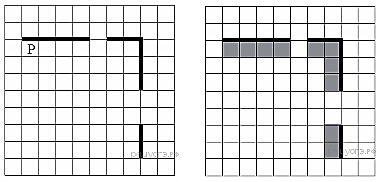 РасширениеТип файла.rtf.bmp.mp3
А) текстовый
Б) звуковой 
В) графический
123На бесконечном поле есть горизонтальная и вертикальная стены. Правый конец горизонтальной стены соединён с верхним концом вертикальной стены. Длины стен неизвестны. В каждой стене есть ровно один проход, точное место прохода и его ширина неизвестны. РасширениеТип файла.zip.bmp.mp3
А) архив
Б) звуковой 
В) графический
123На бесконечном поле есть горизонтальная и вертикальная стены. Правый конец горизонтальной стены соединён с верхним концом вертикальной стены. Длины стен неизвестны. В каждой стене есть ровно один проход, точное место прохода и его ширина неизвестны. РасширениеТип файла.zip.mp3.txt
А) архив
Б) звуковой 
В) текстовый
123На бесконечном поле есть горизонтальная и вертикальная стены. Правый конец горизонтальной стены соединён с верхним концом вертикальной стены. Длины стен неизвестны. В каждой стене есть ровно один проход, точное место прохода и его ширина неизвестны. 